Яхьяева Патимат КазимовнаВоспитательГосударственное бюджетное дошкольное образовательное учреждение Детский сад №47Санкт-ПетербургДетское творчество, работа "Настроение"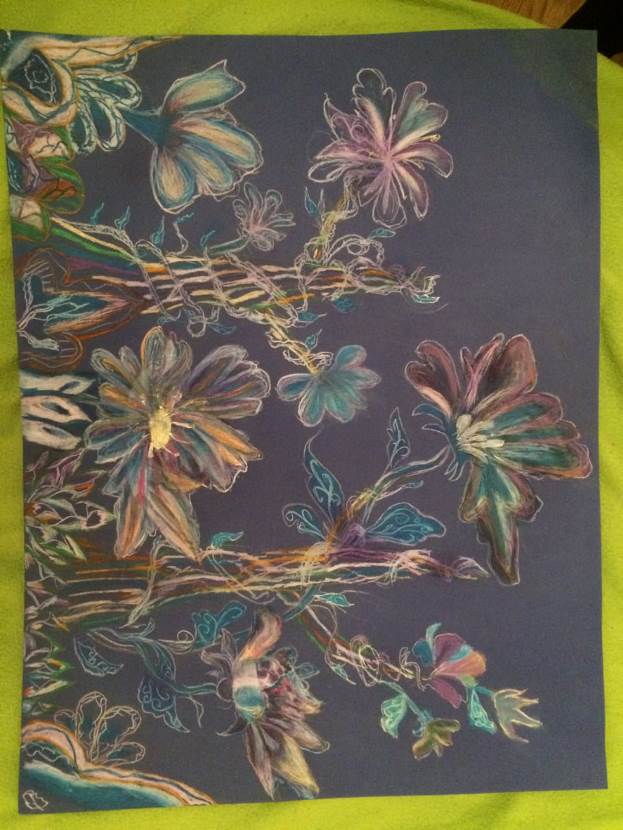 